Liceul Tehnologic ”Capitan Nicolae Plesoianu” 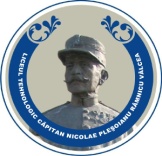 Str. Gabriel Stoianovici, Nr.5,  Râmnicu VâlceaCod fiscal: 2649544Tel.: 0250/73.28.53; 73.74.21; 0350/809583	                                                                                                                                                         Visit: www.cnplesoianu.ro                                    		                                                  www.facebook.com/liceul.tehnologic.plesoianuAnexa 1 la Regulament concurs F  I  Ş  A    D  E    Î  N  S  C  R  I  E  R  Eautomobilulintredasinu@yahoo.ro13 mai 2022Pentru cazare – persoana de contact Stroe Ion, tel. 0744144998Concursul nu are taxă de participare.Data limită de înscriere: 9 mai 2022LICEUL TEHNOLOGIC „CĂPITAN NICOLAE PLEŞOIANU” RM VÂLCEANumele şi prenumele elevuluiclasa  scoalagmail (pentru secț. II)........................................................................................................................................................................................................................................................................................Profesor indrumatorTelefon Adresa email.............................................................................................▪ Numar/Denumire secţiune▪ Cazare la internatul şcolii   DA/NU▪Participare directa DA/NUPentru participare indirecta alegeti modul de primire a documentelor de concurs:Adresa email(scanate)sauAdresa poștală:.....................................................................